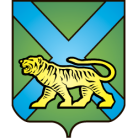 ТЕРРИТОРИАЛЬНАЯ ИЗБИРАТЕЛЬНАЯ КОМИССИЯ
ГОРОДА УССУРИЙСКАРЕШЕНИЕг. Уссурийск
О назначении членов  участковой избирательной комиссии с правом решающего голосаизбирательного участка № 2855На основании решений территориальной избирательной комиссии города Уссурийска от 10 марта 2017 года № 48/287 «Об освобождении          С.И. Симушкиной от должности заместителя председателя и сложении полномочий члена участковой избирательной комиссии с правом решающего голоса избирательного участка № 2855», от 10 марта  2017 года № 48/288 «Об освобождении В.А. Пожарской от должности секретаря   и сложении полномочий члена участковой избирательной  комиссии с правом решающего голоса избирательного участка № 2855», от 10 марта  2017 года № 48/289 «Об освобождении А.И. Ткачева, С.И. Лесковской, Е.В. Малаховской, Г.М. Лепеха от обязанностей члена участковой избирательной комиссии с правом решающего голоса избирательного участка № 2855» и в соответствии с частью 7 статьи 28 Федерального закона «Об основных гарантиях избирательных прав и права на участие в референдуме граждан Российской Федерации», с частью 8 статьи 31 Избирательного кодекса Приморского края территориальная избирательная комиссия города УссурийскаРЕШИЛА:Назначить членом участковой избирательной комиссии с правом решающего голоса избирательного участка № 2855:Гордеева Аркадия Акрамовича, 02.10.1965 года рождения, образование высшее, временно не работающего, кандидатура предложена собранием избирателей по месту жительства: г. Уссурийск, ул. Агеева, д. 48;Карташеву Екатерину Александровну, 10.11.1993 года рождения, образование высшее, временно не работающую, кандидатура предложена собранием избирателей по месту жительства: г. Уссурийск,                                       ул. Надеждинская, д. 19;Косинову Елену Сергеевну, 07.11.1983 года рождения, образование высшее, инспектора отдела по Уссурийскому городскому округу Департамент труда и социального развития Приморского края, кандидатура предложена Всероссийской политической партией "ЕДИНАЯ РОССИЯ";Кунакову Любовь Владимировну, 02.01.1958 года рождения, образование среднее общее, мастера КГОАУНПО "Профессиональный лицей № 45", кандидатура предложена собранием избирателей по месту жительства: г. Уссурийск, пер. Тихий, д.10; Праведникову Татьяну Владимировну, 03.09.1971 года рождения, образование среднее, младшего воспитателя МБДОУ «Детский сад комбинированного вида № 35 г. Уссурийска», кандидатура предложена собранием избирателей по месту жительства: г. Уссурийск, ул. Пролетарская, д. 106; Сивак Ирину Александровну, 25.11.1973 года рождения, образование высшее, ведущего специалиста финансового управления администрации Уссурийского городского округа, кандидатура предложена собранием избирателей по месту работы: администрация Уссурийского городского округа;Тарасенко Сергея Николаевича, 07.02.1965 года рождения, образование среднее техническое, оператора АЗС ООО "РН-Востокнефтепродукт", кандидатура предложена собранием избирателей по месту жительства: г. Уссурийск, ул. Надеждинская, 19.Направить настоящее решение в участковую избирательную комиссию избирательного участка № 2855 для сведения и ознакомления Гордеева А.А., Карташевой Е.А., Косиновой Е.С., Кунаковой Л.В., Праведниковой Т.В., Сивак И.А., Тарасенко С.Н.Выдать членам участковой избирательной комиссии с правом решающего голоса избирательного участка № 2855 Гордееву А.А.,           Карташевой Е.А., Косиновой Е.С., Кунаковой Л. В., Праведниковой Т.В., Сивак И.А., Тарасенко С. Н. удостоверение установленного образца.Разместить настоящее решение на официальном сайте администрации Уссурийского городского округа в разделе «Территориальная избирательная комиссия города Уссурийска» в информационно-телекоммуникационной сети «Интернет».Председатель комиссии		                                            О.М. МихайловаСекретарь комиссии					                             С.В. Хамайко20 октября 2017 года                         № 55/347